City of Skyline established 1957Skyline City Hall, 164 South Skyline Drive, Mankato, MN 56001Website: cityofskyline.com T: 507-345-5390Skyline News and InformationCITY ORDINANCESBefore building a garage, chicken coop, new addition, etc., please review the City’s Zoning, Animal, and Utility Ordinances. Also make sure your plans are compliant with the rules of the Skyline Cooperative Association. Secure necessary permits BEFORE starting construction. Skyline City Ordinances can be found on the website: www.cityofskyline.com. Co Op rules are printed in the Skyline resident directory available from treasurer, Kristi Powers. If selling your home, please make your realtor aware of Skyline Zoning Ordinances and Skyline Cooperative Association covenants that should be explained to buyers who must know and follow rules. You must also disclose any city projects, such as the new water tower, which will affect the new owner.. Skyline Spring Newsletter 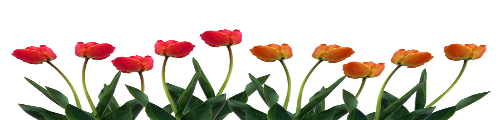 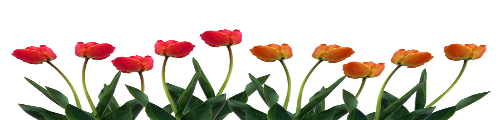 June 2023MAYOR’S CORNERBy Paige AttarianIMPORTANT!  We will be using "Google Meet" to conduct our regular monthly City Council meetings. If you are interested in participating in Skyline City Council meetings via Google Meet, please email City Clerk, Marnie Kortuem at cityofskylineclerk@gmail.com and she will send you a meeting invitation. Meetings are held the second Monday of every month starting at 6:45 pm. Thank you for your patience and participation!Latest Update on Water Tower Construction:I would like to thank the Ehmkes, Schaffers, McIntees, Schuenemans and Laura Marsala for agreeing to temporary easements on their properties to facilitate water tower construction. The SCADA control system has been installed on the water tower.  This was the equipment which had been delayed in production for over 8 months, so the company substituted a more expensive system at no additional cost. Next week they will disinfect the tower with chlorine, fill it to overflowing, and allow it to “bake” for 24 hours.  If the testing is favorable, the new water tower will be put online shortly after.  There will be a temporary control module installed to allow the tower to communicate with the pump house. Our system will work cohesively once the pump house is finished.  We will notify residents as soon as we get the date from General Construction.On June 1, 2023 we put out the pump house for bid again.The bid letting is June 22, 2023.  Hopefully we will get more bidders resulting in a lower bid for Skyline.Skyline was not included in the MN State Bonding bill.  This means there will be no money to offset the cost of the water tower or pump house. Please feel free to contact your state Senator and Representative about this.The main road is scheduled to be milled and overlayed from 6/15-6/17/23.  We had hoped to delay this until the water tower project was complete, but the roads have deteriorated forcing us to move up the date. This will cause some traffic delays so plan your trips accordingly.  The roads in the back of Skyline have been patched. EMERGENCY PREPAREDNESSThe tornado warning siren in Skyline is regularly maintained by Frontline Warning Systems. Most of us can also hear the sirens in Mankato. In addition, you may want to sign up for Blue Earth County’s CodeRED emergency notification system for information on tornado warnings and other public safety concerns.Residents can sign up online by going to the Blue Earth County’s CodeRED website https://public.coderedweb.com/CNE/en-US/BF61824DFD02  or call BEC (507) 304-4920.